ГЛАВА ТУЖИНСКОГО МУНИЦИПАЛЬНОГО РАЙОНА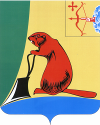 КИРОВСКОЙ ОБЛАСТИРАСПОРЯЖЕНИЕО внесении изменения в распоряжение главы Тужинского муниципального района от 18.02.2016 № 4В соответствии с пунктом 4.3 статьи 12.1 Федерального закона от 25.12.2008 №273-ФЗ (ред. от 03.04.2017) «О противодействии коррупции»:1. Внести в Порядок размещения сведений о доходах, расходах, об имуществе и обязательствах имущественного характера лиц, замещающих муниципальные должности Тужинского муниципального района и членов их семей на официальном сайте Тужинского района и предоставления этих сведений общероссийским средствам массовой информации для опубликования, утвержденный распоряжением главы Тужинского муниципального района от 18.02.2016 № 4 (далее – Порядок) следующее изменение:Дополнить пункт 1 Порядка новым абзацем следующего содержания:«Копии сведений, представляемых лицами, замещающими муниципальные должности в соответствии с Законом Кировской области от 03.08.2017 №94-ЗО «О порядке представления гражданами, претендующими на замещение муниципальной должности, должности главы местной администрации по контракту, и лицами, замещающими указанные должности, сведений о доходах, расходах, об имуществе и обязательствах имущественного характера и проверки их достоверности и полноты», предоставляются лицами, замещающими муниципальные должности в управление делами администрации Тужинского муниципального района в целях размещения официальном сайте и представления их средствам массовой информации для опубликования.».2. Настоящее распоряжение вступает в силу после официального опубликования в Бюллетене муниципальных нормативных правовых актов органов местного самоуправления Тужинского муниципального района Кировской области.Глава Тужинскогомуниципального района	Е.В. Видякина06.12.2017№27пгт Тужапгт Тужапгт Тужапгт Тужа